事務局記入       月       日        受付No.   ・申請用紙の枠などは自由に広げて構いません。また、図や写真の挿入もできます。・例示は削除して構いません。団体の基本情報  団体の概概　これまで受けた企業寄付・助成金・行政補助金・行政委託（新しいものから3件）本基金は事業開発を支援する助成事業となっております。以下の〔　　〕に、開発したい事業名を記述してください。本応募用紙内では〔　　〕に記述した事業を「開発対象事業」と呼びます。例えば、「ふたば町子ども食堂」という事業を開発したい場合、本助成金への申請プロジェクト名は「ふたば町子ども食堂の事業開発」となり、開発対象事業は「ふたば町子ども食堂」となります。 開発対象事業について ■下記項目①～②は開発対象事業について詳述してください＊フォーマットは自由です＜例＞　※削除して構いません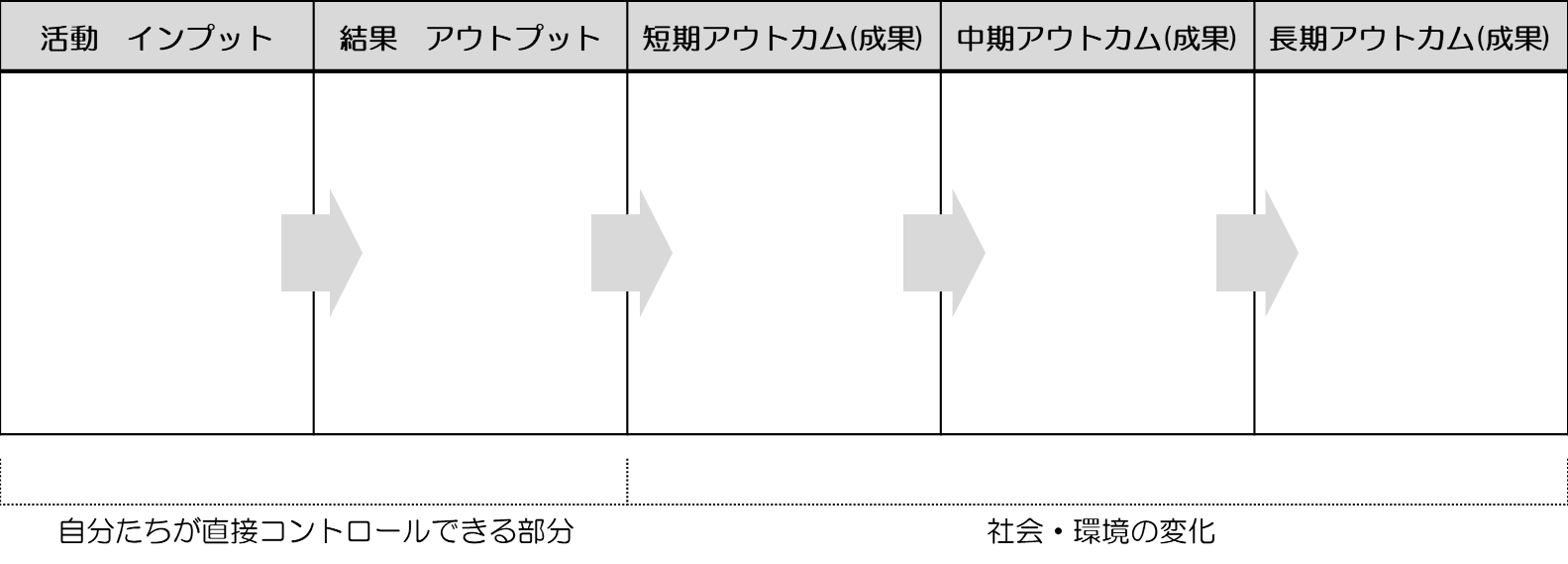 申請プロジェクトについて ※事業開発については、「応募要項」の「２　基金の目的」もご参照ください。■下記項目③～⑥は申請プロジェクトについて、どのように事業開発に取り組むのかについて詳述してください一年目（2020年1月～12月）の内容について ■下記項目⑦～⑪は一年目（2020年1月～12月）の事業開発の内容について詳述ください※項目は自由に増やしてご記入ください⑪　プロジェクトの予算■一年目のプロジェクト予算についてご記入ください。　※上記他助成金、補助金について該当するものに☑をしてください・・・・・　□申請中　□助成決定　□助成中　※ 収入の「輝く未来へ こども応援基金」と支出の「助成金充当額　合計」は同額になるよう記載してください■費目内訳※  通信運搬費については、個人が所有する携帯電話の通話料・通信料の計上は認めない。※  助成金を、資本金、敷金、保証金、保険金等に充当することはできない。※  人件費は、1人２５万円／月を上限とした１２カ月以内の給与を対象とする。　　上限を超える給与または賞与は各組織の自己負担とする。社会保険の団体負担分は対象としない。■個人情報の取り扱いについて□直近年度 事業報告書□直近年度 会計報告書備考申請年月日　　西暦　　　　　　　　　　年　　　　 　月　　　 　日申請団体名申請金額　　　　　　　　　　　　　　　　　　　　　　　　　　　　　　　　　円所在地および連絡先〒所在地および連絡先住所:所在地および連絡先TEL:       (       )               FAX:       (        )所在地および連絡先Email:            　　       @所在地および連絡先URL:代表者名[役職]代表者名[氏名]　　　　　　　　　　　　　　　　　　　　[フリガナ]担当者名［役職］　　　　　　　　　　　　　　　　　　担当者名[氏名]　　　　　　　　　　　　　　　　　　　　[フリガナ]担当者　連絡先
（常時連絡可能なもの）TEL:       (       ) Email:                     @法人格の有無有無□有　　　　　　□無□有　　　　　　□無□有　　　　　　□無　　※法人格・・・有の場合法人格種類取得年月　　　　　年　　　月活動開始年月年度（西暦）　　　　　　　　　　　　　　　　　　　　　　　　　　　　　 年　　　　　　　　　月　　　　　　　　　　　　　 年　　　　　　　　　月　　　　　　　　　　　　　 年　　　　　　　　　月組織構成職員数[有給]        　人[無給] 　　　　　人[無給] 　　　　　人組織構成会員数　　　　　　　　　　　人　　　　　　　　　　　人　　　　　　　　　　　人年度（西暦）　　　　        　年　　　　　月　　　　日 ～ 　　　年　　 　月　　　　日　　　　        　年　　　　　月　　　　日 ～ 　　　年　　 　月　　　　日　　　　        　年　　　　　月　　　　日 ～ 　　　年　　 　月　　　　日　　　　        　年　　　　　月　　　　日 ～ 　　　年　　 　月　　　　日年間収支収入円支出円収入内訳事業収入円補助金・助成金円収入内訳寄付・会費円その他円①　団体のミッションおよび活動目的（200字程度）	② 団体がこれまでに取り組んできたこと、活動実績（活動内容、時期、対象地域、受益者数など）助成金あるいは委託事業名称企業名あるいは機関名金額年申請プロジェクト名〔　　　　　　　　　　　　　　　　　　　　　　〕　の事業開発①　開発対象事業の概要＊子どもの貧困についての問題意識と、開発対象事業のめざす解決の方向性について記述してください。②　開発対象事業のロジックモデルについて申請プロジェクト名〔　　　　　　　　　　　　　　　　　　　　　　　　〕　事業の事業開発事業開発の概要（１５０文字程度）③　開発対象事業の現在の開発段階・発展段階③　開発対象事業の現在の開発段階・発展段階開発対象事業の状況について※☑してください□すでにスタートしている　　　　□これからスタートする□その他（　　　　　　　　　　　　　　　　　　　　　　）＊開発対象事業の、現在の状況について具体的にご記入ください。＊開発対象事業の、現在の状況について具体的にご記入ください。④　開発対象事業を展開する上での悩み・課題＊より効果的で持続可能な事業にするという視点で、抱えている課題をご記入ください。⑤　本助成金によって実施したい事（2020年1月～2022年12月）＊開発対象事業の事業開発について年度ごと（2020年1月～12月、2021年1月～12月、2022年1月～12月）に詳述してください。＊開発対象事業を、より効果的で持続可能な事業にすることを重視してください。＊複数にわたる場合は、それぞれの項目について具体的にご記入ください。⑥　助成終了後の展望※助成終了後の事業開発および開発対象事業の発展（資金調達を含む）について、考えていることをご記入ください。⑦　一年目の具体的な取り組み内容※実施項目が複数ある場合、それぞれに内容、実施方法、対象地域などご記入ください。⑧　一年目の達成目標※実施項目が複数ある場合、それぞれに目標をご記入ください。※目標達成を確認するための指標（できるだけ数値目標をご記入ください）。⑨　一年目のスケジュール⑨　一年目のスケジュール月１　　　２　　　３　　　４　　　５　　　６　　　７　　　８　　　９　　　10　　　11　　　12例※削除して構いません実施項目①実施項目②⑩　一年目の実施体制⑩　一年目の実施体制＜氏名＞＜担当業務・役割＞※外部協力者、団体がいる場合は、下記に担当業務と役割についてご記入ください※外部協力者、団体がいる場合は、下記に担当業務と役割についてご記入ください＜氏名・所属＞＜担当業務・役割＞収入の部区分金額収入の部自己資金（寄付、会費、事業収入等）収入の部他助成金、補助金収入の部その他収入の部輝く未来へ こども応援基金収入の部合計円支出の部費目プロジェクト総予算額助成金充当額内容（項目、単価、算出根拠など）実施項目（①②…その他）支出の部支出の部支出の部支出の部支出の部支出の部支出の部支出の部支出の部支出の部支出の部支出の部支出の部支出の部合計円円人件費職員、補助員（アルバイト等）の人件費報償費講師、専門家、外部協力者、個人等に対する謝金教育・研修費講座参加費など旅費・交通費交通費、宿泊費等、子どもの送迎時の費用を含む備品費オフィス家具・電気機器類、事務機器類消耗品費事務用品、その他事業に必要な消耗品印刷製本費チラシやパンフレット類の印刷費、コピー代等通信運搬費郵送料、電話代、インターネット接続代等賃借料機器、設備等の借用に要する経費広告宣伝費不特定多数の者に対する宣伝効果を意図したものの経費委託費各種調査の委託費、税理士への報酬等他事業者への外注費用租税公課契約締結等により発生する印紙税等仕入・材料費事業に必要な原材料、副資材、部品等の購入費用食事提供などのための費用を含む会議費会議開催費（茶菓代は、１人１回３００円程度まで）当プログラムへの応募を通じて皆様からお預かりする個人情報は、適切に管理し、ご本人の承諾のない限り、当プログラムに関連する目的以外に使用することはありません。パブリックリソース財団における個人情報の取り扱いについての詳細は、以下のサイトをご参照いただき、ご同意のうえお申し込みください。申請用紙の提出をもって、ご同意いただいたものとさせていただきます。パブリックリソース財団の個人情報取り扱いについて：http://www.public.or.jp/PRF/privacy/